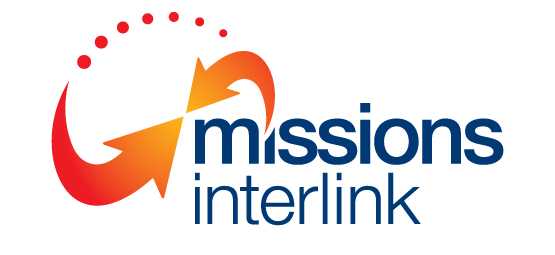 
This certificate is awarded toFor successfully completing the Missions Interlink Short-Term Training 
(MIST) Course
Date: 
 
MIST State Coordinator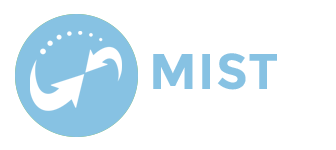 Course Subjects:Bible Story-telling					Spiritual Warfare‘Being’ in Another Culture or Context		Keeping Fresh SpirituallyWho Am I?						Health and PracticalitiesCulture Shock & Stress				Authority and SubmissionCross-Cultural Communication			Language LearningKnowing and Sharing the Gospel			Re-EntryGood Development